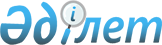 2021-2023 жылдарға арналған Шыңғырлау ауданы Шыңғырлау ауылдық округінің бюджеті туралыБатыс Қазақстан облысы Шыңғырлау аудандық мәслихатының 2020 жылғы 24 желтоқсандағы № 64-11 шешімі. Батыс Қазақстан облысының Әділет департаментінде 2020 жылғы 24 желтоқсанда № 6604 болып тіркелді.
      Қазақстан Республикасының 2008 жылғы 4 желтоқсандағы Бюджет кодексіне, Қазақстан Республикасының 2001 жылғы 23 қаңтардағы "Қазақстан Республикасындағы жергілікті мемлекеттік басқару және өзін-өзі басқару туралы" Заңына сәйкес, аудандық мәслихат ШЕШІМ ҚАБЫЛДАДЫ:
      1. 2021-2023 жылдарға арналған Шыңғырлау ауданының Шыңғырлау ауылдық округінің бюджеті 1, 2 және 3-қосымшаларға сәйкес, соның ішінде 2021 жылға келесі көлемдерде бекітілсін:
      1) кірістер – 71 374 мың теңге:
      салықтық түсімдер – 16 535 мың теңге;
      салықтық емес түсімдер – 0 теңге;
      негізгі капиталды сатудан түсетін түсімдер – 0 теңге;
      трансферттер түсімі – 54 839 мың теңге;
      2) шығындар – 84 553 мың теңге;
      3) таза бюджеттік кредиттеу – 0 теңге:
      бюджеттік кредиттер – 0 теңге;
      бюджеттік кредиттерді өтеу – 0 теңге;
      4) қаржы активтерімен операциялар бойынша сальдо – 0 теңге:
      қаржы активтерін сатып алу – 0 теңге;
      мемлекеттің қаржы активтерін сатудан түсетін түсімдер – 0 теңге;
      5) бюджет тапшылығы (профициті) – -13 179 мың теңге:
      6) бюджет тапшылығын қаржыландыру (профицитін пайдалану) – 13 179 мың теңге:
      қарыздар түсімі – 0 теңге;
      қарыздарды өтеу – 0 теңге;
      бюджет қаражатын пайдаланылатын қалдықтары – 13 179 мың теңге.
      Ескерту. 1-тармақ жаңа редакцияда – Батыс Қазақстан облысы Шыңғырлау аудандық мәслихатының 23.11.2021 № 13-8 шешімімен (01.01.2021 бастап қолданысқа енгізіледі).


      2. 2021 жылға арналған Шыңғырлау ауылдық округі бюджетінің түсімдері Қазақстан Республикасының Бюджет кодексіне сәйкес қалыптастырылады.
      3. 2021 жылға арналған Шыңғырлау ауылдық округі бюджетіне аудандық бюджеттен берілетін субвенция түсімінің жалпы сомасы 59 976 мың теңге көлемінде қарастырылсын.
      3-1. Ауылдық бюджетте 2021 жылға арналған аудандық бюджеттен берілетін нысаналы трансферттердің жалпы сомасы 11 752 мың теңге ескерілсін:
      ауылдық округ әкімінің қызметін қамтамасыз ету жөніндегі қызметтерге – 2 950 мың теңге;
      елді мекендерді сумен жабдықтауды ұйымдастыруға – 1 450 мың теңге;
      елді мекендердегі көшелерді жарықтандыруға – 200 мың теңге;
      елді мекендердің санитариясын қамтамасыз етуге – 1 450 мың теңге;
      заңнаманың қабылдауына байланысты ысырапты өтеуге – 5 702 мың теңге.
      Ескерту. Шешім 3-1-тармақпен толықтырылды – Батыс Қазақстан облысы Шыңғырлау аудандық мәслихатының 13.08.2021 № 9-8 шешімімен (01.01.2021 бастап қолданысқа енгізілді); жаңа редакцияда – Батыс Қазақстан облысы Шыңғырлау аудандық мәслихатының 23.11.2021 № 13-8 шешімімен (01.01.2021 бастап қолданысқа енгізіледі).


      3-2. Ауылдық бюджетте 2021 жылға арналған облыстық бюджеттен берілетін нысаналы трансферттердің жалпы сомасы 5 348 мың теңге ескерілсін:
      2021 жылға арналған факторлық-баллдық шкалаға негізделген мемлекеттік қызметкерлер еңбек ақы төлеудің жаңа жүйесіне арналған шығыстарға – 5 348 мың теңге.
      Ескерту. Шешім 3-2-тармақпен толықтырылды – Батыс Қазақстан облысы Шыңғырлау аудандық мәслихатының 13.08.2021 № 9-8 шешімімен (01.01.2021 бастап қолданысқа енгізілді); жаңа редакцияда – Батыс Қазақстан облысы Шыңғырлау аудандық мәслихатының 23.11.2021 № 13-8 шешімімен (01.01.2021 бастап қолданысқа енгізіледі).


      4. 2021 жылдың 1 қаңтарынан бастап Қазақстан Республикасының еңбек заңнамасымен белгіленген мамандар лауазымдарының тізбесіне сәйкес ауылдық жерлерде жұмыс істейтін денсаулық сақтау, әлеуметтік қамсыздандыру, білім беру, мәдениет, спорт және ветеринария саласының азаматтық қызметшілеріне осы қызмет түрлерімен қалада айналысатын азаматтық қызметшілердің мөлшерлемелерімен салыстырғанда лауазымдық айлықақыларын 25%-ға көтеру қарастырылсын. 
      5. Аудандық мәслихат аппаратының басшысы (С.Шагиров) осы шешімнің әділет органдарында мемлекеттік тіркелуін қамтамасыз етсін.      
      6. Осы шешім 2021 жылдың 1 қаңтарынан бастап қолданысқа еңгізіледі. 2021 жылға арналған Шыңғырлау ауылдық округінің бюджеті
      Ескерту. 1-қосымша жаңа редакцияда – Батыс Қазақстан облысы Шыңғырлау аудандық мәслихатының 23.11.2021 № 13-8 шешімімен (01.01.2021 бастап қолданысқа енгізіледі).
      мың теңге 2022 жылға арналған Шыңғырлау ауылдық округінің бюджеті
      мың теңге 2023 жылға арналған Шыңғырлау ауылдық округінің бюджеті
      мың теңге
					© 2012. Қазақстан Республикасы Әділет министрлігінің «Қазақстан Республикасының Заңнама және құқықтық ақпарат институты» ШЖҚ РМК
				
      Сессия төрағасы

Г. Бисенгалиева

      Шыңғырлау аудандық мәслихат хатшысы

Г. Волкогон
Шыңғырлау аудандық 
мәслихатының 2020 жылғы 
24 желтоқсандағы № 64-11 
шешіміне 1-қосымша
Санаты
Санаты
Санаты
Санаты
Санаты
Сомасы, мың теңге
Сыныбы
Сыныбы
Сыныбы
Сыныбы
Сомасы, мың теңге
Ішкі сыныбы
Ішкі сыныбы
Ішкі сыныбы
Сомасы, мың теңге
Ерекшелігі
Ерекшелігі
Сомасы, мың теңге
Атауы
Сомасы, мың теңге
1) Кірістер
 71 374
1
Салықтық түсімдер
16 535
01
Табыс салығы
2 435
2
Жеке табыс салығы
2 435
04
Меншiкке салынатын салықтар
14 100
1
Мүлiкке салынатын салықтар
0
3
Жер салығы
0
4
Көлiк құралдарына салынатын салық
14 100
2
Салықтық емес түсiмдер
0
01
Мемлекеттік меншіктен түсетін кірістер
0
5
Мемлекет меншігіндегі мүлікті жалға беруден түсетін кірістер
0
06
Басқа да салықтық емес түсiмдер
0
1
Басқа да салықтық емес түсiмдер
0
3
Негізгі капиталды сатудан түсетін түсімдер
0
4
Трансферттердің түсімдері
54 839
02
Мемлекеттік басқарудың жоғары тұрған органдарынан түсетін трансферттер
54 839
3
Аудандардың (облыстық маңызы бар қаланың) бюджетінен трансферттер
54 839
Функционалдық топ
Функционалдық топ
Функционалдық топ
Функционалдық топ
Функционалдық топ
Сомасы, мың теңге
Кіші функция
Кіші функция
Кіші функция
Кіші функция
Сомасы, мың теңге
Бюджеттік бағдарламалардың әкімшісі
Бюджеттік бағдарламалардың әкімшісі
Бюджеттік бағдарламалардың әкімшісі
Сомасы, мың теңге
Бағдарлама
Бағдарлама
Сомасы, мың теңге
Атауы
Сомасы, мың теңге
2) Шығындар
 84 553
01
Жалпы сипаттағы мемлекеттiк қызметтер 
47 123
1
Мемлекеттiк басқарудың жалпы функцияларын орындайтын өкiлдi, атқарушы және басқа органдар
47 123
124
Аудандық маңызы бар қала, ауыл, кент, ауылдық округ әкімінің аппараты
47 123
001
Аудандық маңызы бар қала, ауыл, кент, ауылдық округ әкімінің қызметін қамтамасыз ету жөніндегі қызметтер
47 123
07
Тұрғын үй-коммуналдық шаруашылық
37 430
2
Коммуналдық шаруашылық
1 450
124
Аудандық маңызы бар қала, ауыл, кент, ауылдық округ әкімінің аппараты
1 450
014
Елді мекендерді сумен жабдықтауды ұйымдастыру
1 450
3
Елді - мекендерді көркейту
35 980
124
Аудандық маңызы бар қала, ауыл, кент, ауылдық округ әкімінің аппараты
35 980
008
Елді мекендердегі көшелерді жарықтандыру
4 891
009
Елді мекендердің санитариясын қамтамасыз ету
9 997
011
Елді мекендерді абаттандыру мен көгалдандыру
21 092
3) Таза бюджеттік кредиттеу
0
Бюджеттік кредиттер
0
Санаты 
Санаты 
Санаты 
Санаты 
Санаты 
Сомасы, мың теңге
Сыныбы
Сыныбы
Сыныбы
Сыныбы
Сомасы, мың теңге
Ішкі сыныбы
Ішкі сыныбы
Ішкі сыныбы
Сомасы, мың теңге
Ерекшелігі
Ерекшелігі
Сомасы, мың теңге
Атауы
Сомасы, мың теңге
5
Бюджеттік кредиттерді өтеу
 0
01
Бюджеттік кредиттерді өтеу
0
1
Мемлекеттік бюджеттен берілген бюджеттік кредиттерді өтеу
0
13
Жеке тұлғаларға жергiлiктi бюджеттен берiлген бюджеттiк кредиттердi өтеу
0
4) Қаржы активтерімен операциялар бойынша сальдо
0
Функционалдық топ
Функционалдық топ
Функционалдық топ
Функционалдық топ
Функционалдық топ
Сомасы, мың теңге
Кіші функция
Кіші функция
Кіші функция
Кіші функция
Сомасы, мың теңге
Бюджеттік бағдарламалардың әкімшісі
Бюджеттік бағдарламалардың әкімшісі
Бюджеттік бағдарламалардың әкімшісі
Сомасы, мың теңге
Бағдарлама
Бағдарлама
Сомасы, мың теңге
Атауы
Сомасы, мың теңге
Қаржы активтерін сатып алу
 0
Санаты
Санаты
Санаты
Санаты
Санаты
Сомасы, мың теңге
Сыныбы
Сыныбы
Сыныбы
Сыныбы
Сомасы, мың теңге
Ішкі сыныбы
Ішкі сыныбы
Ішкі сыныбы
Сомасы, мың теңге
Ерекшелігі
Ерекшелігі
Сомасы, мың теңге
Атауы
Сомасы, мың теңге
6
Мемлекеттің қаржы активтерін сатудан түсетін түсімдер
0
01
Мемлекеттің қаржы активтерін сатудан түсетін түсімдер
0
1
Қаржы активтерін ел ішінде сатудан түсетін түсімдер
0
5) Бюджет тапшылығы (профициті)
 -13 179
6) Бюджет тапшылығын қаржыландыру (профицитін пайдалану) 
13 179
7
Қарыздар түсімдері
0
01
Мемлекеттік ішкі қарыздар
0
2
Қарыз алу келісім-шарттары
0
Функционалдық топ
Функционалдық топ
Функционалдық топ
Функционалдық топ
Функционалдық топ
Сомасы, мың теңге
Кіші функция
Кіші функция
Кіші функция
Кіші функция
Сомасы, мың теңге
Бюджеттік бағдарламалардың әкімшісі
Бюджеттік бағдарламалардың әкімшісі
Бюджеттік бағдарламалардың әкімшісі
Сомасы, мың теңге
Бағдарлама
Бағдарлама
Сомасы, мың теңге
Атауы
Сомасы, мың теңге
16
Қарыздарды өтеу
 0
Санаты
Санаты
Санаты
Санаты
Санаты
Сомасы, мың теңге
Сыныбы
Сыныбы
Сыныбы
Сыныбы
Сомасы, мың теңге
Ішкі сыныбы
Ішкі сыныбы
Ішкі сыныбы
Сомасы, мың теңге
Ерекшелігі
Ерекшелігі
Сомасы, мың теңге
Атауы
Сомасы, мың теңге
8
Бюджет қаражатының пайдаланылатын қалдықтары
 13 179
01
Бюджет қаражаты қалдықтары
13 179
1
Бюджет қаражатының бос қалдықтары
13 179
01
Бюджет қаражатының бос қалдықтары
13 179Шыңғырлау аудандық 
мәслихатының 2020 жылғы 
24 желтоқсандағы №64-11 
шешіміне 2-қосымша
Санаты
Санаты
Санаты
Санаты
Санаты
Сыныбы
Сыныбы
Сыныбы
Сыныбы
Ішкі сыныбы
Ішкі сыныбы
Ішкі сыныбы
Ерекшелігі
Ерекшелігі
Атауы
Сомасы
1) Кірістер
 61 427
1
Салықтық түсімдер
22 738
01
Табыс салығы
5 000
2
Жеке табыс салығы
5 000
04
Меншiкке салынатын салықтар
17 738
1
Мүлiкке салынатын салықтар
164
3
Жер салығы
337
4
Көлiк құралдарына салынатын салық
17 237
2
Салықтық емес түсiмдер
0
01
Мемлекеттік меншіктен түсетін кірістер
0
5
Мемлекет меншігіндегі мүлікті жалға беруден түсетін кірістер
0
06
Басқа да салықтық емес түсiмдер
0
1
Басқа да салықтық емес түсiмдер
0
3
Негізгі капиталды сатудан түсетін түсімдер
0
4
Трансферттердің түсімдері
38 689
02
Мемлекеттік басқарудың жоғары тұрған органдарынан түсетін трансферттер
38 689
3
Аудандардың (облыстық маңызы бар қаланың) бюджетінен трансферттер
38 689
Функционалдық топ
Функционалдық топ
Функционалдық топ
Функционалдық топ
Функционалдық топ
Кіші функция
Кіші функция
Кіші функция
Кіші функция
Бюджеттік бағдарламалардың әкімшісі
Бюджеттік бағдарламалардың әкімшісі
Бюджеттік бағдарламалардың әкімшісі
Бағдарлама
Бағдарлама
Атауы
Сомасы
2) Шығындар
 61 427
01
Жалпы сипаттағы мемлекеттiк қызметтер 
36 137
1
Мемлекеттiк басқарудың жалпы функцияларын орындайтын өкiлдi, атқарушы және басқа органдар
36 137
124
Аудандық маңызы бар қала, ауыл, кент, ауылдық округ әкімінің аппараты
36 137
001
Аудандық маңызы бар қала, ауыл, кент, ауылдық округ әкімінің қызметін қамтамасыз ету жөніндегі қызметтер
36 137
07
Тұрғын үй-коммуналдық шаруашылық
25 290
3
Елді - мекендерді көркейту
25 290
124
Аудандық маңызы бар қала, ауыл, кент, ауылдық округ әкімінің аппараты
25 290
008
Елді мекендердегі көшелерді жарықтандыру
2 662
009
Елді мекендердің санитариясын қамтамасыз ету
6 689
011
Елді мекендерді абаттандыру мен көгалдандыру
15 939
3) Таза бюджеттік кредиттеу
0
Бюджеттік кредиттер
0
Санаты 
Санаты 
Санаты 
Санаты 
Санаты 
Сыныбы
Сыныбы
Сыныбы
Сыныбы
Ішкі сыныбы
Ішкі сыныбы
Ішкі сыныбы
Ерекшелігі
Ерекшелігі
Атауы
Сомасы
5
Бюджеттік кредиттерді өтеу
 0
01
Бюджеттік кредиттерді өтеу
0
1
Мемлекеттік бюджеттен берілген бюджеттік кредиттерді өтеу
0
13
Жеке тұлғаларға жергiлiктi бюджеттен берiлген бюджеттiк кредиттердi өтеу
0
4) Қаржы активтерімен операциялар бойынша сальдо
0
Функционалдық топ
Функционалдық топ
Функционалдық топ
Функционалдық топ
Функционалдық топ
Кіші функция
Кіші функция
Кіші функция
Кіші функция
Бюджеттік бағдарламалардың әкімшісі
Бюджеттік бағдарламалардың әкімшісі
Бюджеттік бағдарламалардың әкімшісі
Бағдарлама
Бағдарлама
Атауы
Сомасы
Қаржы активтерін сатып алу
 0
Санаты
Санаты
Санаты
Санаты
Санаты
Сыныбы
Сыныбы
Сыныбы
Сыныбы
Ішкі сыныбы
Ішкі сыныбы
Ішкі сыныбы
Ерекшелігі
Ерекшелігі
Атауы
Сомасы
6
Мемлекеттің қаржы активтерін сатудан түсетін түсімдер
 0
01
Мемлекеттің қаржы активтерін сатудан түсетін түсімдер
0
1
Қаржы активтерін ел ішінде сатудан түсетін түсімдер
0
5) Бюджет тапшылығы (профициті)
0
6) Бюджет тапшылығын қаржыландыру (профицитін пайдалану) 
0
7
Қарыздар түсімдері
0
01
Мемлекеттік ішкі қарыздар
0
2
Қарыз алу келісім-шарттары
0
Функционалдық топ
Функционалдық топ
Функционалдық топ
Функционалдық топ
Функционалдық топ
Кіші функция
Кіші функция
Кіші функция
Кіші функция
Бюджеттік бағдарламалардың әкімшісі
Бюджеттік бағдарламалардың әкімшісі
Бюджеттік бағдарламалардың әкімшісі
Бағдарлама
Бағдарлама
Атауы
Сомасы
16
Қарыздарды өтеу
 0
Санаты
Санаты
Санаты
Санаты
Санаты
Сыныбы
Сыныбы
Сыныбы
Сыныбы
Ішкі сыныбы
Ішкі сыныбы
Ішкі сыныбы
Ерекшелігі
Ерекшелігі
Атауы
Сомасы
8
Бюджет қаражатының пайдаланылатын қалдықтары
 0
01
Бюджет қаражаты қалдықтары
0
1
Бюджет қаражатының бос қалдықтары
0
01
Бюджет қаражатының бос қалдықтары
0Шыңғырлау аудандық 
мәслихатының 2020 жылғы 
24 желтоқсандағы №64-11 
шешіміне 3-қосымша
Санаты
Санаты
Санаты
Санаты
Санаты
Сыныбы
Сыныбы
Сыныбы
Сыныбы
Ішкі сыныбы
Ішкі сыныбы
Ішкі сыныбы
Ерекшелігі
Ерекшелігі
Атауы
Сомасы
1) Кірістер
 64 154
1
Салықтық түсімдер
23 474
01
Табыс салығы
5 000
2
Жеке табыс салығы
5 000
04
Меншiкке салынатын салықтар
18 474
1
Мүлiкке салынатын салықтар
164
3
Жер салығы
337
4
Көлiк құралдарына салынатын салық
17 973
2
Салықтық емес түсiмдер
0
01
Мемлекеттік меншіктен түсетін кірістер
0
5
Мемлекет меншігіндегі мүлікті жалға беруден түсетін кірістер
0
06
Басқа да салықтық емес түсiмдер
0
1
Басқа да салықтық емес түсiмдер
0
3
Негізгі капиталды сатудан түсетін түсімдер
0
4
Трансферттердің түсімдері
40 680
02
Мемлекеттік басқарудың жоғары тұрған органдарынан түсетін трансферттер
40 680
3
Аудандардың (облыстық маңызы бар қаланың) бюджетінен трансферттер
40 680
Функционалдық топ
Функционалдық топ
Функционалдық топ
Функционалдық топ
Функционалдық топ
Кіші функция
Кіші функция
Кіші функция
Кіші функция
Бюджеттік бағдарламалардың әкімшісі
Бюджеттік бағдарламалардың әкімшісі
Бюджеттік бағдарламалардың әкімшісі
Бағдарлама
Бағдарлама
Атауы
Сомасы
2) Шығындар
 64 154
01
Жалпы сипаттағы мемлекеттiк қызметтер 
37 852
1
Мемлекеттiк басқарудың жалпы функцияларын орындайтын өкiлдi, атқарушы және басқа органдар
37 852
124
Аудандық маңызы бар қала, ауыл, кент, ауылдық округ әкімінің аппараты
37 852
001
Аудандық маңызы бар қала, ауыл, кент, ауылдық округ әкімінің қызметін қамтамасыз ету жөніндегі қызметтер
37 852
07
Тұрғын үй-коммуналдық шаруашылық
26 302
3
Елді - мекендерді көркейту
26 302
124
Аудандық маңызы бар қала, ауыл, кент, ауылдық округ әкімінің аппараты
26 302
008
Елді мекендердегі көшелерді жарықтандыру
2 688
009
Елді мекендердің санитариясын қамтамасыз ету
6 837
011
Елді мекендерді абаттандыру мен көгалдандыру
16 777
3) Таза бюджеттік кредиттеу
0
Бюджеттік кредиттер
0
Санаты 
Санаты 
Санаты 
Санаты 
Санаты 
Сыныбы
Сыныбы
Сыныбы
Сыныбы
Ішкі сыныбы
Ішкі сыныбы
Ішкі сыныбы
Ерекшелігі
Ерекшелігі
Атауы
Сомасы
5
Бюджеттік кредиттерді өтеу
 0
01
Бюджеттік кредиттерді өтеу
0
1
Мемлекеттік бюджеттен берілген бюджеттік кредиттерді өтеу
0
13
Жеке тұлғаларға жергiлiктi бюджеттен берiлген бюджеттiк кредиттердi өтеу
0
4) Қаржы активтерімен операциялар бойынша сальдо
0
Функционалдық топ
Функционалдық топ
Функционалдық топ
Функционалдық топ
Функционалдық топ
Кіші функция
Кіші функция
Кіші функция
Кіші функция
Бюджеттік бағдарламалардың әкімшісі
Бюджеттік бағдарламалардың әкімшісі
Бюджеттік бағдарламалардың әкімшісі
Бағдарлама
Бағдарлама
Атауы
Сомасы
Қаржы активтерін сатып алу
 0
Санаты
Санаты
Санаты
Санаты
Санаты
Сыныбы
Сыныбы
Сыныбы
Сыныбы
Ішкі сыныбы
Ішкі сыныбы
Ішкі сыныбы
Ерекшелігі
Ерекшелігі
Атауы
Сомасы
6
Мемлекеттің қаржы активтерін сатудан түсетін түсімдер
 0
01
Мемлекеттің қаржы активтерін сатудан түсетін түсімдер
0
1
Қаржы активтерін ел ішінде сатудан түсетін түсімдер
0
5) Бюджет тапшылығы (профициті)
0
6) Бюджет тапшылығын қаржыландыру (профицитін пайдалану) 
0
7
Қарыздар түсімдері
0
01
Мемлекеттік ішкі қарыздар
0
2
Қарыз алу келісім-шарттары
0
Функционалдық топ
Функционалдық топ
Функционалдық топ
Функционалдық топ
Функционалдық топ
Кіші функция
Кіші функция
Кіші функция
Кіші функция
Бюджеттік бағдарламалардың әкімшісі
Бюджеттік бағдарламалардың әкімшісі
Бюджеттік бағдарламалардың әкімшісі
Бағдарлама
Бағдарлама
Атауы
Сомасы
16
Қарыздарды өтеу
 0
Санаты
Санаты
Санаты
Санаты
Санаты
Сыныбы
Сыныбы
Сыныбы
Сыныбы
Ішкі сыныбы
Ішкі сыныбы
Ішкі сыныбы
Ерекшелігі
Ерекшелігі
Атауы
Сомасы
8
Бюджет қаражатының пайдаланылатын қалдықтары
 0
01
Бюджет қаражаты қалдықтары
0
1
Бюджет қаражатының бос қалдықтары
0
01
Бюджет қаражатының бос қалдықтары
0